Конспект занятия«Путешествие на Марс»Разработали и провели:учитель – логопед Кашина О.Р.учитель - дефектолог Тампио С.АЗадачи: -расширять активный словарь детей;-совершенствовать связную речь;- развивать фонематическое восприятиеМатериал к занятию: схема постройки корабля, геометрические фигуры (детали корабля) на каждого ребенка, геометрические фигуры (грунт с поверхности Марса), картинки с изображением планет, схемы – планеты (карточки с буквами, обозначающие названия планет  и соответствующими символами), модель космоса с планетами,  Ход занятия.- Дети, сегодня из Центра управления полетами в космос пришло письмо. В нем говорится, что ученые этого центра заняты изучением  планет. Они предполагают, что на Марсе возможна жизнь, но для основных выводов у них не хватает некоторых  данных. Поскольку они очень заняты в своих лабораториях, то ученые предлагают вам отправиться на планету Марс. Если вы готовы совершить такое космическое путешествие, то вы должны в центре управления полетами получить задание. Надеемся на вашу храбрость и ждем вас.                                             Ученые центра управления полетами.- Дети, хотите помочь ученым  и отправиться в космическое путешествие на планету Марс? (да, хотим, надо помочь ученым)- Тогда надо отправиться в Центр управления полетами и получить задание.Центр управления полетами.«Ученый»- Я рад приветствовать вас, дорогие ребята. Я не сомневался, что вы откликнетесь на нашу просьбу и отправитесь в сложное космическое путешествие. Но сначала я хочу  узнать, что вы знаете о космосе.Вот если взглянуть под ноги на улице, что вы увидите?(дорогу, асфальт…)А если посмотрим наверх, что увидим?(небо, солнце, звезды… Земля и небо –это наша планета. А за ее пределами –космос. Самая большая звезда это Солнце, оно освещает и согревает нашу планету Землю. Около Солнца вращается Земля и ее сестры-планеты. Назвать их по порядку нам поможет макет.(Дети при помощи ученого рассматривают макет и называют планеты)задание расставь карточки по порядку ( ….)Для того,  чтобы отправиться в космос необходимо пройти подготовку. Упражнение №1:- Каждый космонавт должен быть хорошим конструктором. Ваша задача по схеме собрать космический  корабльДети выполняют задание.- Какие вы молодцы, у вас все правильно получилось.Упражнение №2 «Что нам нужно для полета -разложи»Ребята,  сотрудники нашей лаборатории для вашего путешествия приготовили разные предметы, но их нужно разложить по полкам в багажном отделении, что бы был порядок.На верхней полке будут  лежать предметы в названии которых один слог, на средней полке- 2 слога, на самой нижней полке - в которых 3 слога.( сыр, ложка, ножи, вилка, помидор, шоколад,  - Подготовка прошла успешно, а вот и задание для полета. Вам необходимо грунт с поверхности Марса разложить в соответствующие ячейки и доставить на Землю. Педагог.- Корабли мы построили, подготовку прошли, а теперь можно лететь.  Для этого произносим обратный отсчет: 7, 6,5,4,3,2,1, полетели.Физкультминутка  « Чтобы в космос полететь, надо многое уметь,Быть здоровым, не лениться, и конечно же трудиться.И зарядку каждый день тоже делать- нам не лень!Влево , вправо повернуться, покружиться, оглянуться.Присесть, на ножке поскакать, по дорожке побежать»- Вот мы и на Марсе. Давайте вспомним, зачем мы прилетели. (Нам надо разложить грунт в ячейки).Педагог предлагает детям разложить «грунт» (геометрические фигуры) в ячейки (таблица 3х3). Педагог называет форму «грунта» и определяет местоположение ячейки, в которую надо положить этот, указывая номер столбца и ряда в таблице.-Дети, вы справились с задание, можно возвращаться домой на Землю. Обратный отсчет 7,6,5,4,3,2,1. Вот мы на Земле, нас встречает ученый.- Как я рад вас видеть, вы справились с таким трудным заданием. Теперь образцы грунта с планеты Марс помогут понять, есть или нет жизни на Марсе. А мне надо спешить в лабораторию, делать опыты.  До свидание.Педагог. - Дети, пора и нам возвращаться в детский сад. - Кому мы сегодня помогли? (мы помогли ученому) - Зачем мы летали на планету Марс ( мы раскладывали грунт, доставили на Землю)- Зачем грунт ученому? (надо узнать есть ли жизнь на Марсе)- Вы молодцы, у вас все получилось.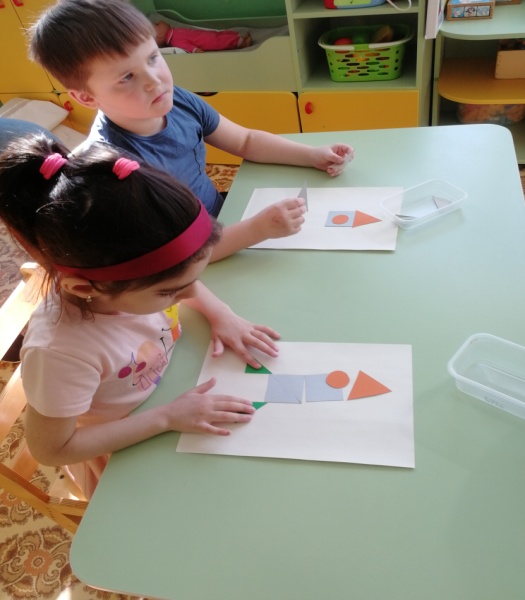 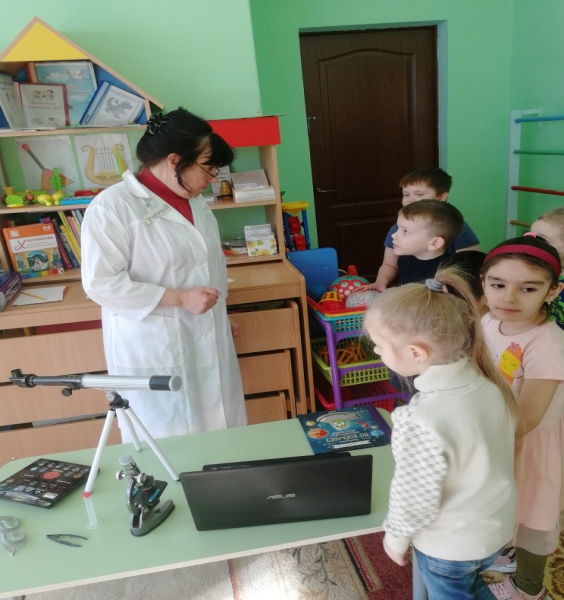 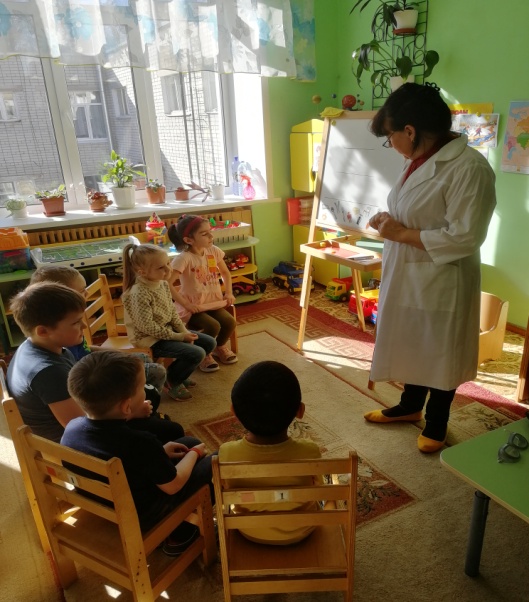 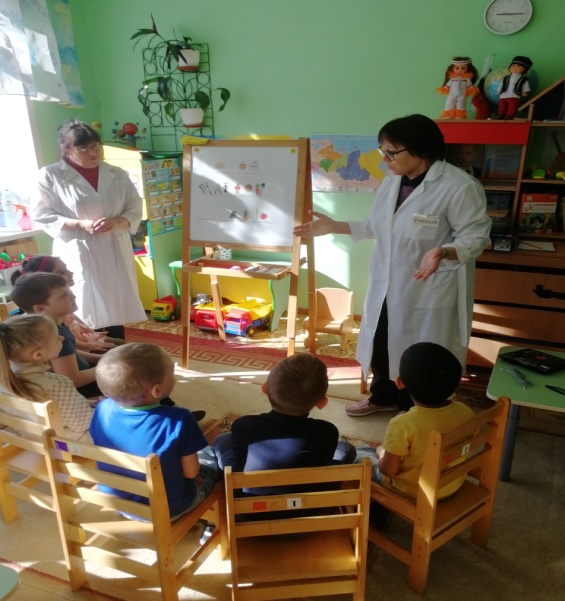 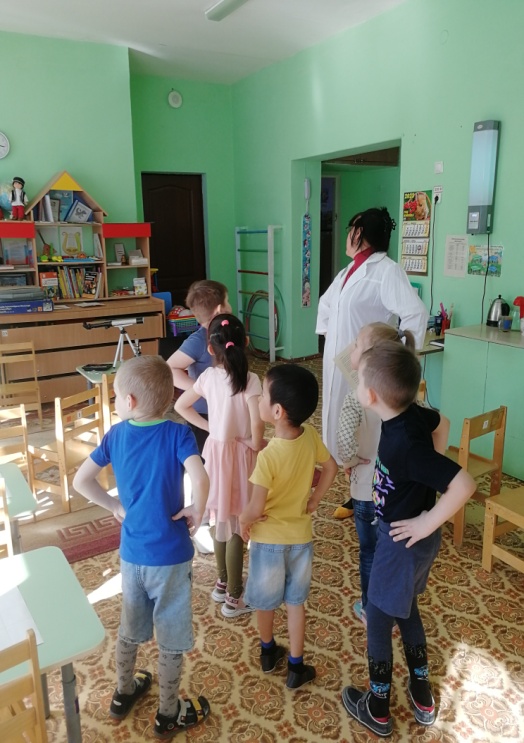 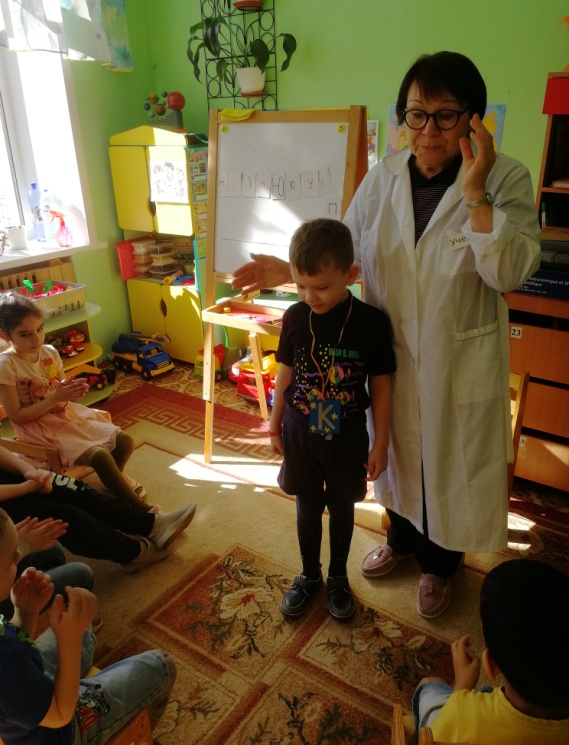 